Приложение 1На официальном сайте Пенсионного фонда Российской Федерацииреализован электронный сервис по приему заявления о выдаче дубликата страхового свидетельства обязательного пенсионного страхования в форме электронного документа через «Личный кабинет застрахованного лица»Для получения данной услуги необходимо:  Войти на официальный сайт Пенсионного фонда Российской Федерации по адресу: www.pfrf.ru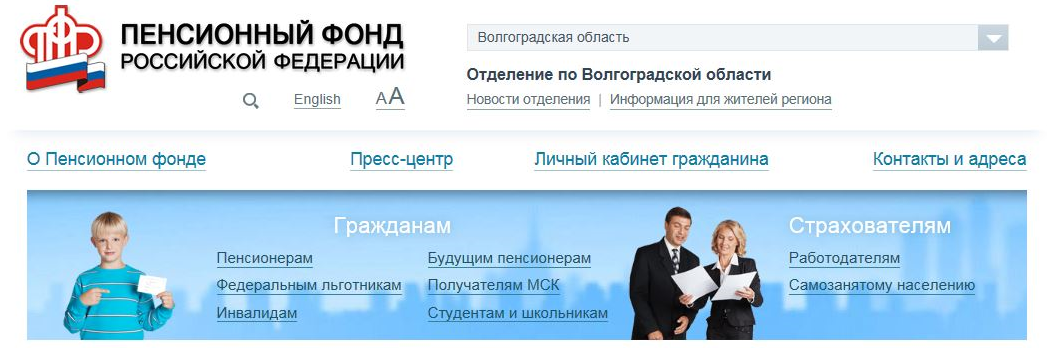 Войти в «Личный кабинет застрахованного лица»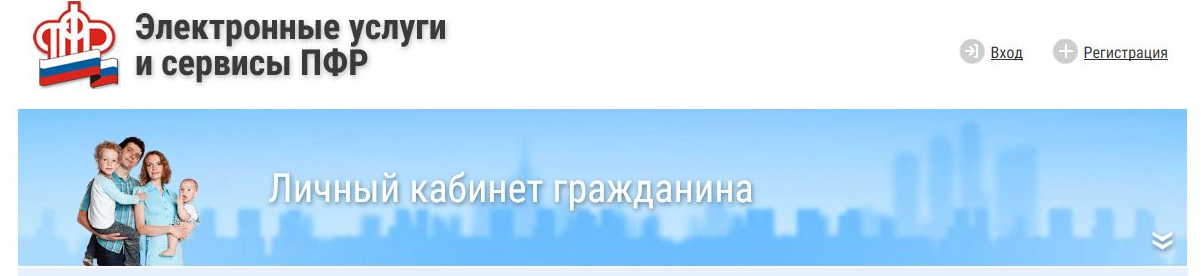 Выбрать услугу в разделе «Индивидуальный лицевой счет»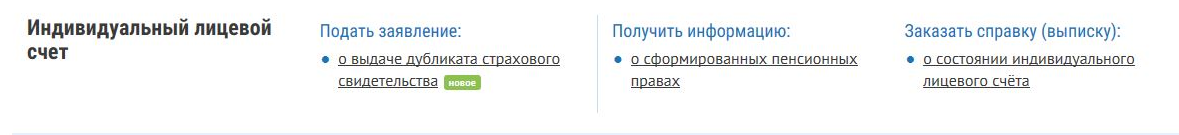 Заказать дубликат с получением в Личном кабинете или по электронной почте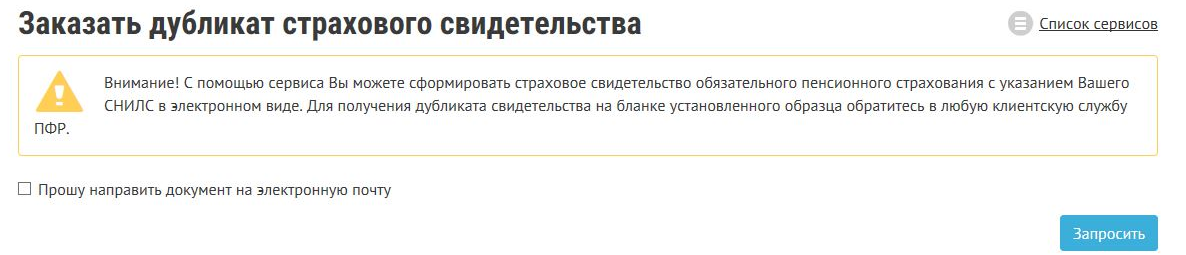 Дубликат страхового свидетельства будет сформирован в Личном кабинете (в разделе «История обращений») или направлен на адрес электронной почты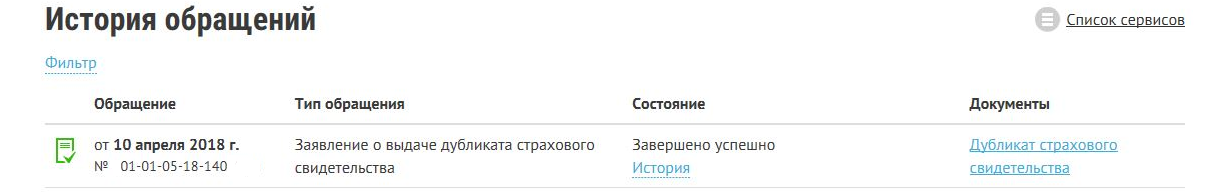 